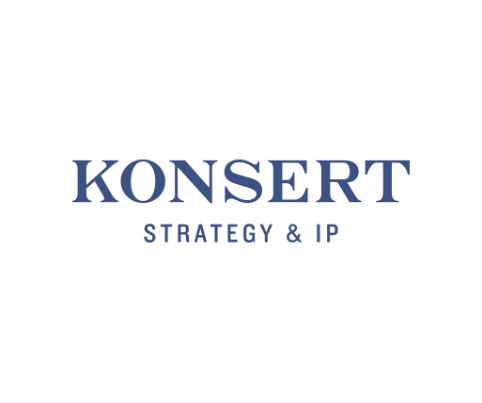 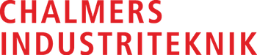 Pressmeddelande: 2016-05-10, GöteborgChalmers Industriteknik knoppar av banbrytande konsultbolag Chalmers Industriteknik knoppar av dotterbolaget Konsert Strategy & IP (tidigare CIP Professional Services), ett ledande konsultbolag inom teknikbaserad konkurrenskraft i gränssnittet affär, teknik och juridik. Det fleråriga samarbetet mellan Konsert Strategy & IP och CIT med syfte att stärka och driva nordisk konkurrenskraft och samarbetspotential inom forskning och utveckling kvarstår. Konsert Strategy & IP är sprunget ur tvärvetenskaplig forskning vid Center for Intellectual Property (CIP) som grundats av Handelshögskolan vid Göteborgs universitet och Chalmers. Bolaget har sedan starten för tio år sedan byggt unik kompetens inom innovation, immateriella rättigheter (IP) och teknikbaserad konkurrenskraft. - Kompetensen har delvis använts till att stärka Chalmers interna innovationskapacitet, men framförallt till att stärka Chalmers som attraktiv samverkanspartner för näringsliv och samhälle, säger Fredrik Hörstedt, vicerektor för nyttiggörande på Chalmers. Konsert Strategy & IP befinner sig idag i den absoluta framkanten inom strategi och organisation för affärsdriven hantering av IP, expertis som blir allt viktigare för det privata näringslivets konkurrenskraft. Att det är här Konsert Strategy & IP ska fokusera framöver är ett gemensamt beslut taget av Chalmers Industriteknik och nyckelpersoner i bolaget. - Avknoppningen från Chalmers Industriteknik är en naturlig följd av att Konsert Strategy & IP valt att fokusera på att möta den ökade efterfrågan vi ser från det privata näringslivet, drivet av en förändring inom industrin där IP alltmer ses som en affärsstrategisk tillgång, säger Jens Bördin, vd för Konsert Strategy & IP.- Vi är stolta och glada över att kunna knoppa av Konsert Strategy & IP, säger Golaleh Ebrahimpur, vd för Chalmers Industriteknik. Chalmers Industriteknik har utvecklats till en internationellt erkänd samverkansaktör för både näringsliv och akademi. Innovation och kunskapsspridning är avgörande för svensk konkurrenskraft och det är en stor framgång att Konsert Strategy & IP har utvecklats så framgångsrikt inom CIT-koncernen. Samarbetet mellan Chalmers Industriteknik och Konsert Strategy & IP kommer bestå och det finns flera gemensamma pågående projekt. För mer information, vänligen kontakta: Konsert Strategy & IP är en strategisk affärspartner och konsultfirma specialiserad inom innovation och hantering av immateriella rättigheter, i gränssnittet mellan affär, teknik och juridik. Bolaget grundades från ett gemensamt forskningscenter mellan Chalmers och Göteborgs Universitet 2006 och är från april 2016 privatägt. Sedan starten har över 200 projekt genomförts med en kundbas som inkluderar offentliga organisationer, multinationella teknikföretag, investerare och start-ups. För mer information se www.konsert.com Chalmers Industriteknik hjälper företag att dra nytta av framtidens teknik, ger tillgång till universitetens spetskompetens och nyttiggör svensk forskning. Chalmers Industriteknik är en Stiftelse grundad av Chalmers tekniska högskola med ca 104 MSEK i årlig omsättning och ett 70-tal anställda, varav ca hälften med doktorsexamen. För mer information se www.cit.chalmers.se Jens Bördin, vd Konsert Strategy & IPTel: 0706 787 265 E-post: jens.bordin@konsert.com Golaleh Ebrahimpur, vd Chalmers IndustriteknikTel: 0708 209 072E-post:  golaleh.ebrahimpur@cit.chalmers.se